गाड़ीमांग पर्ची/ VEHICLE INDENT SLIP1. लक्ष्‍य स्थान / Destination						:2. तारीख व समय / Date & Time						: 3.  कारण/Purpose							:4. यात्रियों के  नाम/Name of persons travelling				:5. मांगनेवाले अधिकारी का नाम हस्ताक्षर व टेली विस्‍तार सं				:Name, Signature &Tele.Exten.No.of the Intending Officer		:	6. अनुभाग अधिकारी के  प्रतिहस्‍ताक्षर 						:Counter Signature of the Section Head____________________________________________________________________________________________7. स्वीकृत गाड़ी सं. व चालक / Sanctioned Vehicle No. & Driver		:		8. नियंत्रण अधिकारी का हस्‍ताक्षर/ Signature of Controlling Officer	:9. Duty for...............घंटे से/ Hours to ............... घंटे तक का कार्य		:  पूरा किया/ Hours Completed10.चालक का हस्ताक्षर / Signature of Driver				:गाड़ीमांग पर्ची/ VEHICLE INDENT SLIP1. लक्ष्‍य स्थान / Destination						:2. तारीख व समय / Date & Time						: 3.  कारण/Purpose							:4. यात्रियों के  नाम/Name of persons travelling				:5. मांगनेवाले अधिकारी का नाम हस्ताक्षर व टेली विस्‍तार सं				:Name, Signature &Tele.Exten.No.of the Intending Officer		:	6. अनुभाग अधिकारी के  प्रतिहस्‍ताक्षर 						:Counter Signature of the Section Head____________________________________________________________________________________________7. स्वीकृत गाड़ी सं. व चालक / Sanctioned Vehicle No. & Driver		:		8. नियंत्रण अधिकारी का हस्‍ताक्षर/ Signature of Controlling Officer	:9. Duty for...............घंटे से/ Hours to ............... घंटे तक का कार्य		:  पूरा किया/ Hours Completed10.चालक का हस्ताक्षर / Signature of Driver				:गाड़ीमांग पर्ची/ VEHICLE INDENT SLIP1. लक्ष्‍य स्थान / Destination						:2. तारीख व समय / Date & Time						: 3.  कारण/Purpose							:4. यात्रियों का नाम/Name of persons travelling				:5. मांगनेवाले अधिकारी के नाम हस्ताक्षर व टेली विस्‍तार सं				:Name, Signature & Tele. Exten. No. of the Intending Officer		:	6. अनुभाग अध्‍यक्ष का प्रतिहस्‍ताक्षर 						:Counter Signature of the Section Head____________________________________________________________________________________________7. स्वीकृत गाड़ी सं.व चालक / Sanctioned Vehicle No. & Driver		:		8. नियंत्रण अधिकारी का हस्‍ताक्षर/ Signature of Controlling Officer	:9. Duty for...............घंटे से/ Hours to ............... घंटे तक का कार्य		:  समाप्‍त किया/ Hours Completed10.चालक का हस्ताक्षर / Signature of Driver				:Phone: 091-484-2412300Fax : 091-484-2668212E. Mail: cift@ciftmail.orgEnkciftaris@sancharnet.in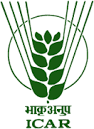 भा कृ अनु प - केंद्रीय मात्स्यिकी प्रौद्योगिकी संस्‍थानICAR-CENTRAL INSTITUTE OF FISHERIES TECHNOLOGYसिफ्ट जंक्‍शन, मत्‍स्‍यपुरी पी ओ, कोचिन – 682 029CIFT Junction, Matsyapuri P.O., Cochin – 682 029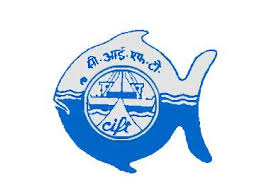 Phone: 091-484-2412300Fax : 091-484-2668212E. Mail: cift@ciftmail.orgEnkciftaris@sancharnet.inभा कृ अनु प - केंद्रीय मात्स्यिकी प्रौद्योगिकी संस्‍थानICAR-CENTRAL INSTITUTE OF FISHERIES TECHNOLOGYसिफ्ट जंक्‍शन, मत्‍स्‍यपुरी पी ओ, कोचिन – 682 029CIFT Junction, Matsyapuri P.O., Cochin – 682 029Phone: 091-484-2412300Fax : 091-484-2668212E. Mail: cift@ciftmail.orgEnkciftaris@sancharnet.inभा कृ अनु प - केंद्रीय मात्स्यिकी प्रौद्योगिकी संस्‍थानICAR-CENTRAL INSTITUTE OF FISHERIES TECHNOLOGYसिफ्ट जंक्‍शन, मत्‍स्‍यपुरी पी ओ, कोचिन – 682 029CIFT Junction, Matsyapuri P.O., Cochin – 682 029